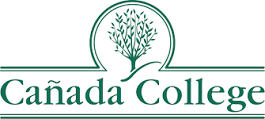 Strategic Enrollment Management CommitteeMeeting ScheduleRoom 8-1109:00 – 10:00 a.m. Spring 2019Meeting DateTopicLead/Guest PresenterJanuary 23, 2019College for Working AdultsJeri Eznekier, CWA Project DirectorFebruary 6, 2019Early College/Dual EnrollmentTammy Robinson, VPIFebruary 27, 2019Markets, Demand, and the Competition (understanding Cañada in our regional context in terms of demand for our programs and services)Karen Engel, Dean of PRIEMarch 13, 2019Distance EducationLezlee Ware, DE CoordinatorMarch 27, 2019Guided Pathways – key strategies emerging from inquiry phaseChar Perlas, VPSSApril 10, 2019Strong Workforce PlanLeonor Cabrera, Dean of BDWApril 24, 2019International StudentsTammy Robinson, VPIKathryn Kohut, International Program ManagerMay 8, 2019Finalizing our strategic plan for 2019-20Tammy Robinson, VPI